Facile synthesis of crosslinked Cu:ZnS-lignocellulose nanocomposite: a potent antifungal and antisporulant system against the tea pathogen Exobasidium vexansChayanika Chaliha1, Julie Baruah1, 2, Eeshan Kalita1,3*1Department of Molecular Biology and Biotechnology, Tezpur University, Tezpur, India, 7840282Department of Chemical Sciences, Tezpur University, Tezpur, India. 7840283Department of Molecular Biology and Biotechnology, Cotton University, Guwahati, India, 781001 *Corresponding authorDr. Eeshan Kalitaeeshankalita@gmail.comTable S1. Elemental composition of 2 h variant from XPS analysis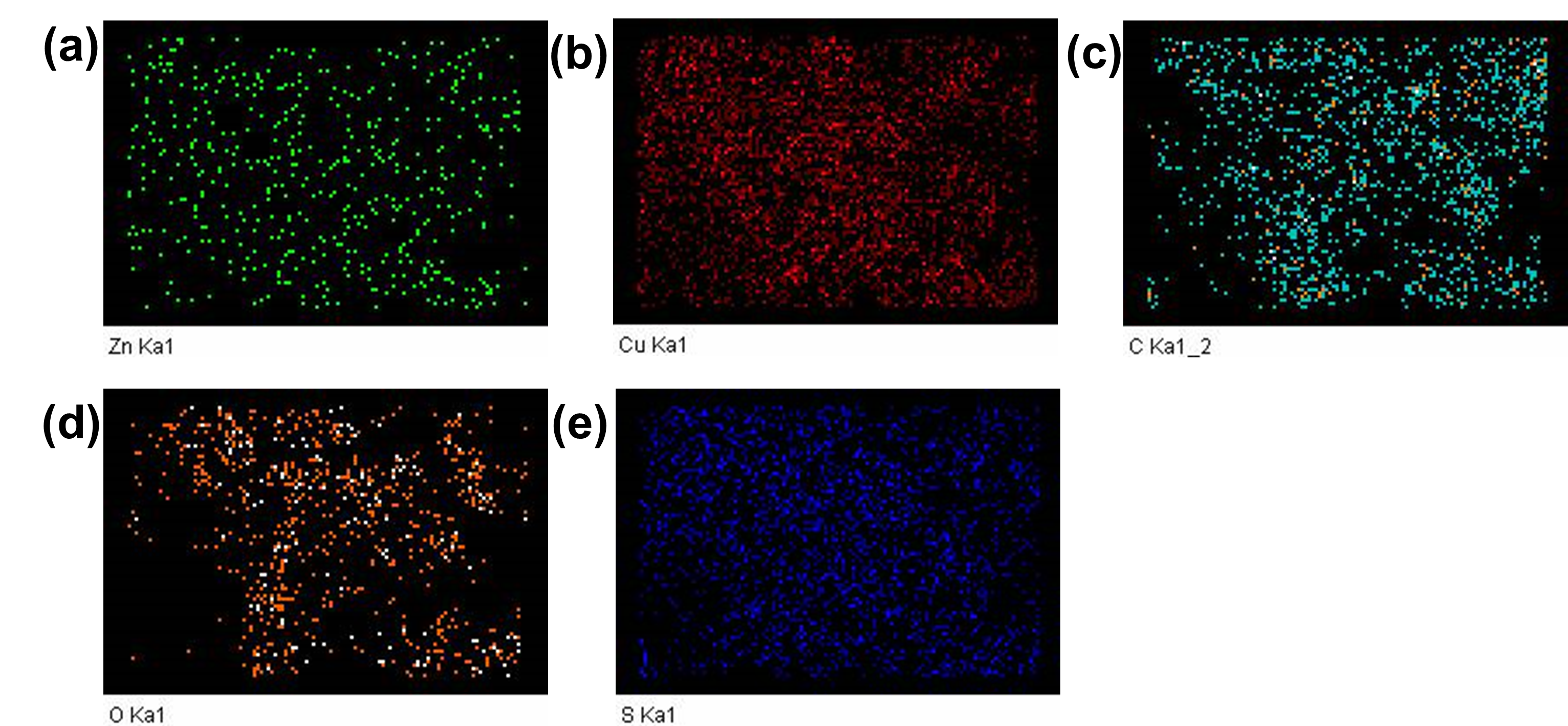 Fig. S1. Pseudo-colour elemental distribution maps of 2 h variant of Cu:ZnS-lignocellulose nanomatrix (a-e).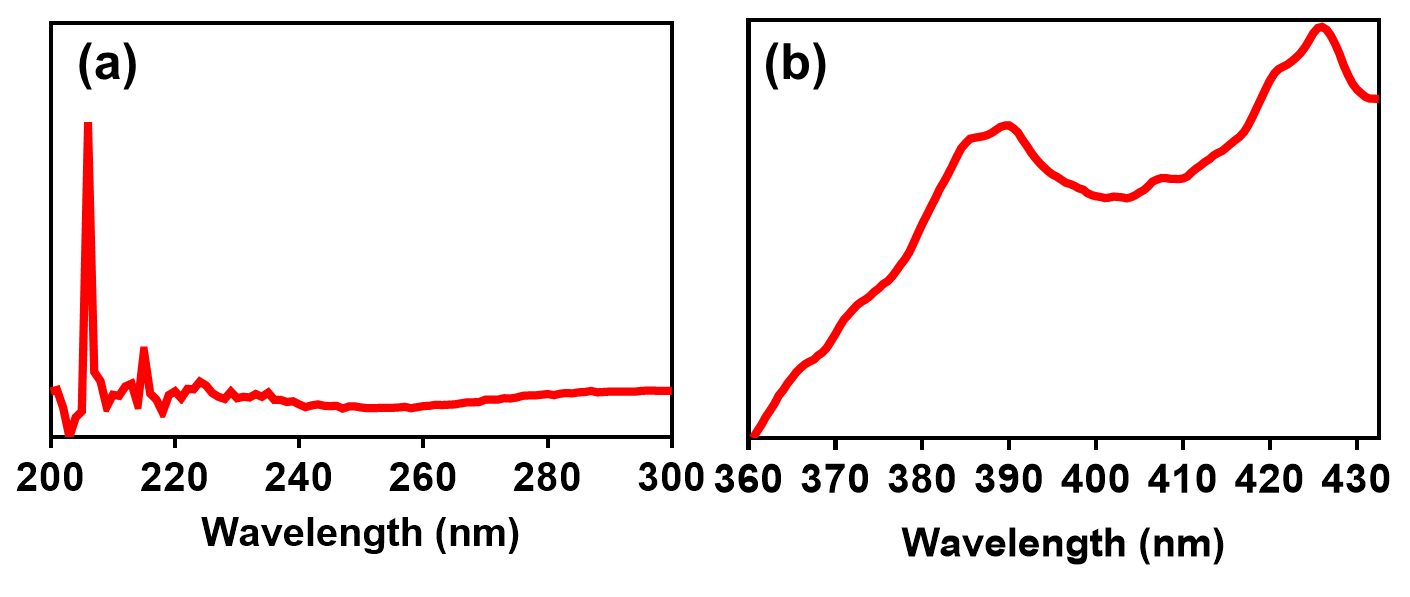 Fig. S2. UV–vis absorption spectra (a) and PL spectra (b) of 2 h variant of Cu:ZnS-lignocellulose nanomatrixElementAtomic %Cu:ZnS-lignocelluloseC 31.54O 51.24S 6.02Cu 7.19Zn 4